INDICAÇÃO Nº 3210/2018Sugere ao Poder Executivo Municipal que proceda a limpeza de dois bueiros na Rua Portugal, defronte o nº 485 no Jd. Europa. Excelentíssimo Senhor Prefeito Municipal, Nos termos do Art. 108 do Regimento Interno desta Casa de Leis, dirijo-me a Vossa Excelência para sugerir ao setor competente que proceda a limpeza de dois bueiros na Rua Portugal, defronte o nº 485 no Jd. Europa.Justificativa:Fomos procurados por munícipes solicitando essa providencia, pois, segundo eles, os referidos bueiros estão entupidos, impedindo o escoamento de água, causando transtornos.Plenário “Dr. Tancredo Neves”, em 14 de Maio de 2018.José Luís Fornasari                                                  “Joi Fornasari”                                                    - Vereador -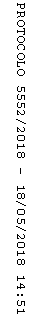 